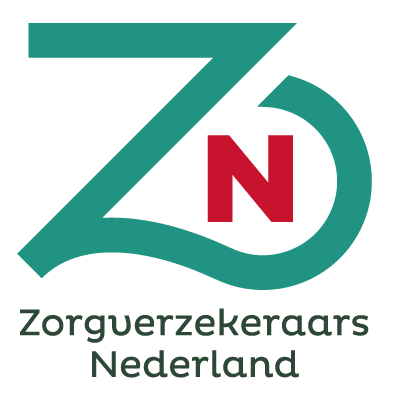 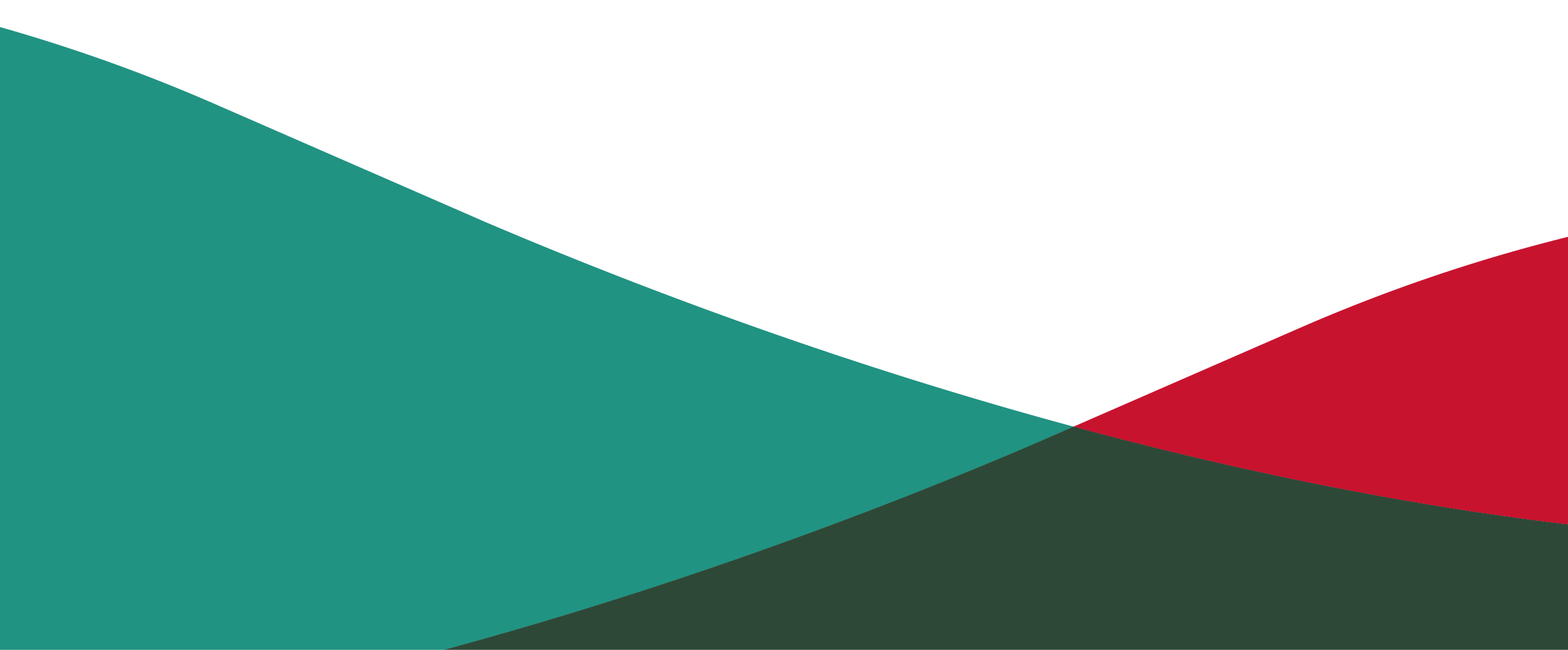 Algemene gegevensNaam samenwerkingsverband…………………………………………………………………………………..KVK-nummer ………….…………………………………………………………………………………………..AGB-code……...……………………….……………………………………………………………....…………Tekenbevoegde (bestuurder)					O  De heer 		O Mevrouw Naam en voorletter(s) .………………………………………….…………..……………………………………Correspondentieadres …………………………………………………………………………….…………….. Postcode …………………………………………………………………………………………….……………. Woonplaats ………………………………………………………………………………………….……………. Naam contactpersoon ……………………………………………….………………………….………….……. Emailadres contactpersoon ………………………………………….………………………….………….…... Telefoonnummer contactpersoon ……………………………………….…………………………………..…. Het samenwerkingsverband schrijft in voor de tijdelijke subsidieregeling Extramurale Behandeling (EB) bedoeld voor cliënten zonder Wlz-indicatie. Het samenwerkingsverband schrijft in voor de volgende zorgkantoorregio(’s) zoals beschreven in de bijlage (2) Zorgkantoorregio(’s)………………………………………………………………………….……………..…….(Let op: u kunt zich inschrijven voor de zorgkantoorregio’s per Wlz-uitvoerder. Indien u wilt inschrijven voor meerdere regio’s met verschillende Wlz-uitvoerders, schrijft u zich per Wlz-uitvoerder in. Voor bepaling van uw werkgebied is de woonplaats van uw cliënten leidend;
Zie bijlage 3: overzicht per gemeente, zorgkantoorregio en bijbehorende Wlz-uitvoerder). EisenHet samenwerkingsverband verklaart hierbij vanaf de datum van inschrijving, tenzij hieronder anders is aangegeven, te voldoen aan de volgende eisen en gedurende de looptijd van een hem eventueel aan te bieden overeenkomst aan die eisen te blijven voldoen. Indien er gedurende de looptijd sprake is van wijzigingen, dient het samenwerkingsverband dit aan het zorgkantoor kenbaar te maken.AlgemeenHet samenwerkingsverband verklaart te voldoen en zich te houden aan: 	de geldende wet- en regelgeving  	de afspraken en regels zoals beschreven in de overeenkomst, inclusief bijbehorende bijlagen.Het samenwerkingsverband verklaart hierbij te voldoen aan de volgende geschiktheidseisen: (eisen waaraan wordt voldaan, aanvinken).Eisen van bekwaamheid 	Het samenwerkingsverband is ingeschreven in het register van de Kamer van Koophandel. 	Het samenwerkingsverband beschikt over een formeel vereiste toelating voor de levering van Wlz-zorg, en voldoet aantoonbaar aan alle voorwaarden daarvoor, tenzij dit op grond van de wet niet langer is vereist. Nieuwe samenwerkingsverbanden voldoen hieraan per 31-3-2018. 	Het samenwerkingsverband beschikt over een verklaring omtrent gedrag (VOG) voor de rechtspersoon of indien het samenwerkingsverband geen rechtspersoon is, de natuurlijke personen van het samenwerkingsverband, respectievelijk VOG RP of VOG NP. 	Het samenwerkingsverband voldoet aan de Regeling verslaggeving WTZi. 	Het samenwerkingsverband voldoet aan de Regeling AO/IC, tenzij dit op grond van wet- en regelgeving niet langer is vereist. 	Het samenwerkingsverband heeft aantoonbaar de vigerende Zorgbrede Governancecode ingevoerd, past de principes van de code integraal toe, is daarover transparant en verantwoordt zich over de keuzen die hij daarin maakt. 	Het samenwerkingsverband werkt systematisch aan het verbeteren van de kwaliteit en verklaart te voldoen aan de kwaliteitseisen zoals opgenomen in de overeenkomst conform bijlage 2 van Beleid Contractering subsidieregeling EB 2018.  	Het samenwerkingsverband beschikt over een gedegen bedrijfsadministratie die strekt tot de tijdige levering van gegevens waaronder: declaraties (AW 319) volgens afspraken vastgelegd in het uniform declaratieprotocol Wlz aan het zorgkantoor.relevante berichten in iWlz (zorgtoewijzing, melding aanvang zorg, mutaties, melding einde zorg), aan het zorgkantoor conform standaarden die door het Zorginstituut Nederland zijn vastgesteld; 	Het samenwerkingsverband beschikt over een eigen vastgelegd privacy-beleid. 	Het samenwerkingsverband beschikt over een eigen vastgelegde klachtenregeling.Financieel-economisch  	De zorgaanbieder is adequaat verzekerd voor bedrijfs- en beroepsaansprakelijkheid ter hoogte van minimaal € 2.500.000,- (per gebeurtenis), en heeft deze verzekering aantoonbaar per 1 januari 2018 afgesloten. Het zorgkantoor sluit een samenwerkingsverband uit waarop één of meer van de volgende uitsluitingsgronden van toepassing zijn: (Let op: Het samenwerkingsverband verklaart door aan te vinken dat de betreffende uitsluitingsgrond niet van toepassing is).Uitsluitingsgronden Het samenwerkingsverband jegens wie bij een onherroepelijk geworden rechterlijke uitspraak een veroordeling zoals bedoeld in artikel 2.86 van de Aanbestedingswet 2012 is uitgesproken die bij het zorgkantoor bekend is als gevolg van verificatie van uitsluitingsgronden en geschiktheidseisen  dan wel uit anderen hoofde, wordt uitgesloten van deelneming.Als veroordelingen als hiervoor bedoeld worden in ieder geval aangemerkt veroordelingen op grond van artikel 134a, 140, 140a, 177, 178, 225, 226, 227, 227a, 227b, 273f, 285 derde lid, 323a, 328ter, tweede lid, 420bis, 420ter of 420quater van het Wetboek van Strafrecht, of veroordelingen wegens overtreding van de in artikel 83 van het Wetboek van Strafrecht bedoelde misdrijven, indien aan het bepaalde in dat artikel is voldaan. Jegens een persoon die lid is van het bestuurs-, leidinggevend of toezichthoudend orgaan bij het samenwerkingsverband of die daarin vertegenwoordigings-, beslissings- of controlebevoegdheid heeft, een onherroepelijke veroordeling als bedoeld in voorgaande bepaling is uitgesproken waarvan het zorgkantoor kennis heeft. ☐ Bij onherroepelijke en bindende rechterlijke of administratieve beslissing overeenkomstig de  wettelijke bepalingen van het land waar de gegadigde of de inschrijver is gevestigd of  overeenkomstig nationale wettelijke bepalingen is vastgesteld dat het samenwerkingsverband niet voldoet aan zijn verplichtingen tot betaling van belastingen of sociale zekerheidspremies. Deze uitsluitingsgrond niet van toepassing indien het samenwerkingsverband zijn verplichtingen is nagekomen door de verschuldigde belastingen of sociale zekerheidspremies te betalen, met inbegrip van lopende rente of boetes indien toepasselijk, of een bindende regeling tot betaling daarvan te treffen. Bij de toepassing van het bepaalde hierboven gelden uitsluitend rechterlijke uitspraken die in de vijf jaar voorafgaand aan het tijdstip van het indienen van het verzoek tot deelneming of de inschrijving onherroepelijk zijn geworden. ☐ Het samenwerkingsverband heeft een of meer van de in artikel 2.81, tweede lid, Aanbestedingswet genoemde verplichtingen geschonden.☐ Het samenwerkingsverband verkeert in staat van faillissement of liquidatie, diens werkzaamheden zijn gestaakt, jegens hem geldt een surseance van betaling of een (faillissements-)akkoord, of het samenwerkingsverband verkeert in een andere vergelijkbare toestand ingevolge een soortgelijke procedure uit hoofde van op hem van toepassing zijnde wet- en regelgeving.☐ Het samenwerkingsverband heeft in de uitoefening van zijn beroep de afgelopen drie jaar een ernstige fout begaan, waardoor zijn integriteit in twijfel kan worden getrokken. Als het door het samenwerkingsverband begaan van een ernstige fout in de uitoefening van zijn beroep wordt in ieder geval aangemerkt.het doen van een gift of belofte of het aanbieden van een dienst indien redelijkerwijs kan worden aangenomen dat daarmee wordt beoogd iemand iets te laten doen wat in strijd is met zijn plicht;het vervalsen of valselijk opmaken van een geschrift dat bestemd is om tot bewijs van enig feit te dienen;het verstrekken van onjuiste gegevens of het ten onrechte niet verstrekken van juiste gegevens, indien redelijkerwijs kan worden aangenomen dat daarmee wordt beoogd financieel voordeel te behalen (vermoeden van fraude);het handelen of nalaten waardoor de lichamelijke integriteit van werknemers of andere personen ernstig in gevaar wordt gebracht;het opgelegd hebben gekregen van een boete of last onder dwangsom in de zin van artikel 56 van de Mededingingswet;het in het kader van de uitvoering van een opdracht hebben begaan van een onrechtmatige daad waaruit ernstige schade is voortgevloeid, met dien verstande dat de onder a tot en met f genoemde gedragingen plaatsvinden in het kader van de beroepsuitoefening;☐ Het samenwerkingsverband heeft met andere ondernemers overeenkomsten gesloten die gericht zijn op vervalsing van de mededinging.Deze uitsluitingsgrond is alleen van toepassing indien het zorgkantoor beschikt over voldoende plausibele aanwijzing om te concluderen dat er sprake is van genoemde situatie☐ Een belangenconflict in de zin van artikel 1.10b Aanbestedingswet.Deze uitsluitingsgrond is alleen van toepassing indien een genoemd belangenconflict niet effectief kan worden verholpen met andere minder ingrijpende maatregelen; ☐ Een vervalsing van de mededinging als bedoeld in artikel 2.51 Aanbestedingswet heeft zich voorgedaan wegens de eerdere betrokkenheid van het samenwerkingsverband bij de voorbereiding van de aanbestedingsprocedure.Deze uitsluitingsgrond wordt alleen toegepast wanneer het genoemde niet met minder ingrijpende maatregelen kan worden verholpen; ☐ Het samenwerkingsverband heeft blijk gegeven van aanzienlijke of voortdurende tekortkomingen bij de uitvoering van een wezenlijk voorschrift van een eerdere opdracht en dit heeft geleid tot vroegtijdige beëindiging van die eerdere opdracht, tot schadevergoeding of tot andere vergelijkbare sancties; ☐ Het samenwerkingsverband heeft zich in ernstige mate schuldig gemaakt aan valse verklaringen bij het verstrekken van de informatie die nodig is voor de controle op het ontbreken van gronden voor uitsluiting of het voldoen aan de geschiktheidseisen, of heeft die informatie achtergehouden, dan wel was niet in staat ondersteunende stukken die vereist zijn op grond van artikelen 2.101 en 2.102 Aanbestedingswet over te leggen.☐ Het samenwerkingsverband heeft getracht om het besluitvormingsproces van de aanbestedende dienst onrechtmatig te beïnvloeden, om vertrouwelijke informatie te verkrijgen die hem onrechtmatige voordelen in de aanbestedingsprocedure kan bezorgen, of heeft door nalatigheid misleidende informatie verstrekt die een belangrijke invloed kan hebben op besluiten inzake uitsluiting, selectie en gunning.De bestuurder(s), dan wel de gemachtigde namens de bestuurder(s)/ deelnemers (bewijs van machtiging om voor het samenwerkingsverband te mogen tekenen bijvoegen) verklaart (verklaren) de gehele (bestuurs)verklaring naar waarheid te hebben ingevuld en verklaart de documenten, zoals te vinden in bijlage 1, bij de inschrijving te hebben bijgevoegdBijlage 1: Deelnemers nieuwe samenwerkingsverbandBijlage 2: Lijst met zorgkantoren waar u een overeenkomst aanvraagt voor 2018Vink aan met welke zorgkantoren u voor 2018 een overeenkomst  wilt aangaan. Dit is bedoeld om een compleet beeld te krijgen. N.B. Wanneer u te maken heeft met meerdere Wlz-uitvoerders, dient u meerdere bestuursverklaringen in te vullen en bij de betreffende Wlz-uitvoerder in te dienen. Zie ook bijlage 3.  	Zorgkantoor Amstelland en De Meerlanden (Zorg en Zekerheid)	Zorgkantoor Amsterdam (Zilveren Kruis) 	Zorgkantoor Apeldoorn, Zutphen e.o. (Zilveren Kruis)	Zorgkantoor Arnhem (Menzis)	Zorgkantoor Westland/Schieland en Delfland (DSW)	Zorgkantoor Drenthe (Zilveren Kruis)	Zorgkantoor Flevoland (Zilveren Kruis)	Zorgkantoor Friesland (De Friesland)	Zorgkantoor Groningen (Menzis)	Zorgkantoor Haaglanden (CZ)	Zorgkantoor Kennemerland (Zilveren Kruis))	Zorgkantoor Midden-Brabant (VGZ)	Zorgkantoor Midden Holland (VGZ) 	Zorgkantoor Midden IJssel (Salland)	Zorgkantoor Nijmegen (VGZ)	Zorgkantoor Noord- en Midden Limburg (VGZ)	Zorgkantoor Noord Holland Noord (VGZ) 	Zorgkantoor Noord Oost Brabant (VGZ)	Zorgkantoor Rotterdam (Zilveren Kruis)	Zorgkantoor ’t Gooi (Zilveren Kruis)	Zorgkantoor Twente (Menzis)	Zorgkantoor Utrecht (Zilveren Kruis)	Zorgkantoor Waardenland (VGZ) 	Zorgkantoor West Brabant (CZ) 	Zorgkantoor Zaanstreek/Waterland (Zilveren Kruis)	Zorgkantoor Zeeland (CZ) 	Zorgkantoor Zuid Holland Noord (Zorg en Zekerheid) 	Zorgkantoor Zuid Hollandse Eilanden (CZ) 	Zorgkantoor Zuid Oost Brabant (CZ)	Zorgkantoor Zuid Limburg (CZ)	Zorgkantoor Zwolle (Zilveren Kruis)Bijlage 3: Lijst van zorgkantoorregio’s, gemeenten en Wlz-uitvoerder(BESTUURS)VERKLARINGSamenwerkingsverband van specialisten ouderengeneeskunde
Ten behoeve van de tijdelijke subsidieregeling Extramurale Behandeling 2018Naam (namen)bestuurder(s)/gemachtigdeDatumHandtekening(en) bestuurder(s)/gemachtigdeNr. Naam specialist ouderengeneeskunde (SO)Big-registratienummer Ter informatie: buiten dit samenwerkingsverband werkzaam voor (een) andere organisatie(s) als SO1Ja/ Nee2Ja/ Nee3Ja/ Nee4Ja/ Nee5Ja/ Nee6Ja/ Nee7Ja/ Nee8Ja/ Nee9Ja/ Nee10Ja/ Nee11Ja/ Nee12Ja/ Nee13Ja/ Nee14Ja/ Nee15Ja/ Nee16Ja/ Nee17Ja/ Nee18Ja/ Nee19Ja/ Nee20Ja/ NeeToelichtingStand perStand perDatum Naam bestuurder(s)/gemachtigde voor akkoordNaam samenwerkingsverbandAGB-code Regio(Wlz-uitvoerder)Gemeenten (werkgebied)Groningen(Menzis)Appingedam, Bedum, Bellingwedde, De Marne, Delfzijl, Eemsmond, Groningen, Grootegast, Haren, Hoogezand-Sappemeer, Leek, Loppersum, Marum, Menterwolde, Oldambt, Pekela, Slochteren, Stadskanaal, Ten Boer, Veendam, Vlagtwedde, Winsum, Zuidhorn.Friesland(De Friesland)Achtkarspelen, Ameland, Dantumadiel, De Friese Meren, Dongeradeel, Ferwerderadiel, Franekeradeel, Harlingen, Heerenveen, Het Bildt, Kollumerland en Nieuwkruisland, Leeuwarden, Leeuwarderadeel, Littenseradiel, Menameradiel, Ooststellingwerf, Opsterland, Schiermonnikoog, Smallingerland, Súdwest Fryslân, Terschelling, Tytsjerksteradiel, Vlieland, WeststellingwerfDrenthe(Zilveren Kruis)Aa en Hunze, Assen, Borger-Odoorn, Coevorden, De Wolden, Emmen, Hoogeveen, Meppel, Midden-Drenthe, Noordenveld, Tynaarlo, Westerveld.Zwolle(Zilveren Kruis)Dalfsen, Elburg, Ermelo, Hardenberg, Harderwijk, Hattem, Kampen, Nunspeet, Oldebroek, Ommen, Putten, Staphorst, Steenwijkerland, Zwartewaterland, Zwolle.Twente(Menzis)Almelo, Borne, Dinkelland, Enschede, Haaksbergen, Hellendoorn, Hengelo, Hof van Twente, Losser, Oldenzaal, Rijssen-Holten, Tubbergen, Twenterand, Wierden.Apeldoorn/Zutphen e.o.(Zilveren Kruis)Apeldoorn, Brummen, Epe, Heerde, Lochem, Zutphen.Arnhem(Menzis)Aalten, Arnhem, Barneveld, Berkelland, Bronckhorst, Doesburg, Doetinchem, Duiven, Ede, Lingewaard, Montferland, Oost-Gelre, Oude IJsselstreek, Overbetuwe, Renkum, Rheden, Rijnwaarden, Rozendaal, Scherpenzeel, Wageningen, Westervoort, Winterswijk, Zevenaar.Nijmegen(VGZ)Beuningen, Buren, Culemborg, Druten, Geldermalsen, Gennep, Groesbeek, Heumen, Lingewaal, Mook en Middelaar, Neder-Betuwe, Neerijnen, Nijmegen, Tiel, West Maas en Waal, Wijchen.Utrecht(Zilveren Kruis)Amersfoort, Baarn, Bunnik, Bunschoten, De Bilt, De Ronde Venen, Houten, IJsselstein, Leusden, Lopik, Montfoort, Nieuwegein, Nijkerk, Oudewater, Renswoude, Rhenen, Soest, Stichtse Vecht, Utrecht, Utrechtse Heuvelrug, Veenendaal, Vianen, Wijk bij Duurstede, Woerden, Woudenberg, Zeist.Flevoland(Zilveren Kruis)Dronten, Lelystad, Noordoostpolder, Urk, Zeewolde.’t Gooi(Zilveren Kruis)Almere, Blaricum, Bussum, Eemnes, Hilversum, Huizen, Laren, Muiden, Naarden, Weesp, Wijdemeren.Noord-Holland-Noord(VGZ)Alkmaar, Bergen nh, Den Helder, Drechterland, Enkhuizen, Heerhugowaard, Heiloo, Hollands Kroon, Hoorn, Koggenland, Langedijk, Medemblik, Opmeer, Schagen, Stede Broec, Texel.Kennemerland(Zilveren Kruis)Beverwijk, Bloemendaal, Castricum, Haarlem, Haarlemmerliede en Spaarnwoude, Heemskerk, Heemstede, Uitgeest, Velsen, Zandvoort.Zaanstreek/Waterland(Zilveren Kruis)Beemster, Edam-Volendam, Landsmeer, Oostzaan, Purmerend, Waterland, Wormerland, Zaanstad, Zeevang.Amsterdam(Zilveren Kruis)Amsterdam, Diemen.Amstelland en de Meerlanden(Zorg en Zekerheid)Aalsmeer, Amstelveen, Haarlemmermeer, Ouder-Amstel, Uithoorn.Zuid-Holland-Noord(Zorg en Zekerheid)Alphen aan den Rijn, Hillegom, Kaag en Braassem, Katwijk, Leiden, Leiderdorp, Lisse, Nieuwkoop, Noordwijk, Noordwijkerhout, Oegstgeest, Teylingen, Voorschoten, Zoeterwoude.Haaglanden(CZ)Den Haag, Leidschendam-Voorburg, Rijswijk, Wassenaar, Zoetermeer.WSD(DSW)Westland, Schieland en DelflandMidden Holland(VGZ) Bodegraven-Reeuwijk, Gouda, Krimpenerwaard, Waddinxveen, Zuidplas.Rotterdam(Zilveren Kruis)Capelle aan den IJssel, Krimpen aan den IJssel, Rotterdam.Zuid-Hollandse Eilanden(CZ)Albrandswaard, Barendrecht, Binnenmaas, Brielle, Cromstrijen, Goeree-Overflakkee, Hellevoetsluis, Korendijk, Nissewaard, Oud-Beijerland, Ridderkerk, Strijen, Westvoorne.Waardenland(VGZ)Alblasserdam, Dordrecht, Giessenlanden, Gorinchem, Hardinxveld-Giessendam, Hendrik-Ido-Ambacht, Leerdam, Molenwaard,Papendrecht, Sliedrecht, Zederik, Zwijndrecht.Zeeland(CZ)Borsele, Goes, Hulst, Kapelle, Middelburg, Noord-Beveland, Reimerswaal, Schouwen-Duiveland, Sluis, Terneuzen, Tholen, Veere, Vlissingen.West-Brabant(CZ)Aalburg, Alphen-Chaam, Baarle-Nassau, Bergen op Zoom, Breda, Drimmelen, Etten-Leur, Geertruidenberg, Halderberge, Moerdijk, Oosterhout, Roosendaal, Rucphen, Steenbergen, Werkendam, Woensdrecht, Woudrichem, Zundert.Midden-Brabant(VGZ)Dongen, Gilze en Rijen, Goirle, Heusden, Hilvarenbeek, Loon op Zand, Oisterwijk, Tilburg, Waalwijk.Noordoost Brabant(VGZ)Bernheze, Boekel, Boxmeer, Boxtel, Cuijk, Grave, Haaren, Landerd, Maasdriel, Mill en Sint Hubert, Oss, Schijndel, ‘s-Hertogenbosch, Sint Anthonis, Sint-Michielsgestel, Sint-Oedenrode, Uden, Veghel, Vught, Zaltbommel.Zuid Oost-Brabant(CZ)Asten, Bergeijk, Best, Bladel, Cranendonck, Deurne, Eersel, Eindhoven, Geldrop-Mierlo, Gemert-Bakel, Heeze-Leende, Helmond, Laarbeek, Nuenen, Gerwen en Nederwetten, Oirschot, Reusel-De Mierden, Someren, Son en Breugel, Valkenswaard, Veldhoven, Waalre.Noord- en Midden-Limburg(VGZ)Beesel, Bergen lb, Echt-Susteren, Horst aan de Maas, Leudal, Maasgouw, Nederweert, Peel en Maas, Roerdalen, Roermond, Venlo, Venray, Weert.Zuid-Limburg(CZ)Beek, Brunssum, Eijsden-Margraten, Gulpen-Wittem, Heerlen, Kerkrade, Landgraaf, Maastricht, Meerssen, Nuth, Onderbanken, Schinnen, Simpelveld, Sittard-Geleen, Stein, Vaals, Valkenburg aan de Geul, Voerendaal.Middel-IJssel(Salland)Deventer, Olst-Wijhe, Raalte, Voorst.